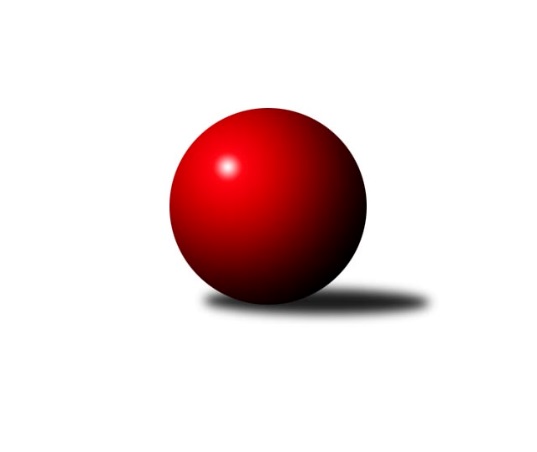 Č.21Ročník 2017/2018	11.3.2018Nejlepšího výkonu v tomto kole: 2549 dosáhlo družstvo: KK Slavoj Praha DMistrovství Prahy 2 2017/2018Výsledky 21. kolaSouhrnný přehled výsledků:Sokol Kobylisy C	- SK Meteor Praha D	8:0	2350:2202	11.0:1.0	6.3.SK Uhelné sklady Praha C	- TJ Sokol Praha-Vršovice B	7:1	2514:2264	10.0:2.0	6.3.KK Slavia Praha D	- KK Slavia Praha B	6:2	2404:2275	7.0:5.0	6.3.KK Slavoj Praha D	- KK Slavia Praha C	7:1	2549:2340	8.5:3.5	8.3.PSK Union Praha C	- Slavoj Velké Popovice A	1:7	2260:2333	3.0:9.0	8.3.TJ Sokol Rudná C	- Sokol Kobylisy B		dohrávka		16.3.KK Dopravní podniky Praha A	- TJ Radlice		dohrávka		4.4.PSK Union Praha C	- TJ Radlice	5:3	2334:2258	7.5:4.5	5.3.Tabulka družstev:	1.	SK Uhelné sklady Praha C	21	15	0	6	102.0 : 66.0 	143.5 : 108.5 	 2378	30	2.	Slavoj Velké Popovice A	21	13	1	7	95.0 : 73.0 	136.0 : 116.0 	 2350	27	3.	Sokol Kobylisy B	20	12	2	6	93.0 : 67.0 	131.5 : 108.5 	 2356	26	4.	TJ Sokol Rudná C	19	12	1	6	86.5 : 65.5 	125.0 : 103.0 	 2357	25	5.	KK Slavia Praha D	21	11	1	9	93.0 : 75.0 	119.5 : 132.5 	 2310	23	6.	KK Slavoj Praha D	19	9	3	7	77.0 : 75.0 	113.5 : 114.5 	 2336	21	7.	Sokol Kobylisy C	21	10	1	10	87.0 : 81.0 	136.5 : 115.5 	 2339	21	8.	TJ Radlice	20	10	0	10	83.0 : 77.0 	127.0 : 113.0 	 2331	20	9.	TJ Sokol Praha-Vršovice B	21	9	1	11	77.0 : 91.0 	122.0 : 130.0 	 2243	19	10.	KK Slavia Praha B	21	9	0	12	80.0 : 88.0 	117.0 : 135.0 	 2339	18	11.	KK Slavia Praha C	21	8	0	13	74.5 : 93.5 	113.0 : 139.0 	 2291	16	12.	KK Dopravní podniky Praha A	19	7	0	12	66.0 : 86.0 	106.0 : 122.0 	 2317	14	13.	SK Meteor Praha D	21	7	0	14	67.0 : 101.0 	117.5 : 134.5 	 2347	14	14.	PSK Union Praha C	21	6	0	15	63.0 : 105.0 	108.0 : 144.0 	 2281	12Podrobné výsledky kola:	 Sokol Kobylisy C	2350	8:0	2202	SK Meteor Praha D	Jan Nowak	 	 181 	 202 		383 	 2:0 	 346 	 	166 	 180		Bedřich Bernátek	Anna Nowaková	 	 201 	 213 		414 	 2:0 	 369 	 	174 	 195		Jiří Chrdle	Zdeněk Šrot	 	 178 	 196 		374 	 2:0 	 347 	 	175 	 172		Vladimír Dvořák	Karel Erben	 	 183 	 199 		382 	 2:0 	 372 	 	180 	 192		Miroslav Šostý	Václav Jícha	 	 190 	 203 		393 	 1:1 	 392 	 	178 	 214		Richard Sekerák	Michal Matyska	 	 201 	 203 		404 	 2:0 	 376 	 	185 	 191		Zdeněk Boháčrozhodčí: Nejlepší výkon utkání: 414 - Anna Nowaková	 SK Uhelné sklady Praha C	2514	7:1	2264	TJ Sokol Praha-Vršovice B	Dana Školová	 	 214 	 210 		424 	 2:0 	 358 	 	198 	 160		Václav Papež	Libor Povýšil	 	 200 	 211 		411 	 2:0 	 385 	 	196 	 189		Luboš Polák	Olga Brožová	 	 192 	 212 		404 	 2:0 	 344 	 	181 	 163		Karel Wolf	Otakar Jakoubek	 	 210 	 210 		420 	 2:0 	 378 	 	187 	 191		Petr Finger	Jiří Bendl	 	 211 	 199 		410 	 0:2 	 465 	 	224 	 241		Josef Hladík	Miloslav Dušek	 	 216 	 229 		445 	 2:0 	 334 	 	169 	 165		Jaroslav Havránekrozhodčí: Nejlepší výkon utkání: 465 - Josef Hladík	 KK Slavia Praha D	2404	6:2	2275	KK Slavia Praha B	Karel Myšák	 	 184 	 206 		390 	 0:2 	 397 	 	189 	 208		Tomáš Rybka	Vladimír Kněžek	 	 198 	 181 		379 	 2:0 	 350 	 	177 	 173		Nikola Zuzánková	Karel Bernat	 	 201 	 196 		397 	 1:1 	 418 	 	191 	 227		Lidmila Fořtová	Zdeněk Novák	 	 212 	 204 		416 	 2:0 	 354 	 	166 	 188		Tomáš Tejnor	Petr Knap	 	 189 	 216 		405 	 1:1 	 355 	 	192 	 163		Michal Fořt	Filip Knap	 	 210 	 207 		417 	 1:1 	 401 	 	213 	 188		Pavel Formanrozhodčí: Nejlepší výkon utkání: 418 - Lidmila Fořtová	 KK Slavoj Praha D	2549	7:1	2340	KK Slavia Praha C	Evžen Valtr	 	 239 	 267 		506 	 2:0 	 422 	 	212 	 210		Josef st. Kocan	Markéta Baťková	 	 213 	 230 		443 	 2:0 	 382 	 	191 	 191		Hana Hájková	Danuše Kuklová	 	 217 	 226 		443 	 0.5:1.5 	 448 	 	222 	 226		Milan ml. Mareš ml.	Jan Šipl	 	 200 	 207 		407 	 2:0 	 376 	 	177 	 199		Jiří ml. Kryda ml.	Blanka Koubová	 	 195 	 168 		363 	 1:1 	 346 	 	161 	 185		Jiří st. Kryda st.	Vladimír Jahelka	 	 191 	 196 		387 	 1:1 	 366 	 	166 	 200		Milan st. Mareš st.rozhodčí: Nejlepší výkon utkání: 506 - Evžen Valtr	 PSK Union Praha C	2260	1:7	2333	Slavoj Velké Popovice A	Jiří Haken	 	 213 	 173 		386 	 1:1 	 391 	 	195 	 196		Bedřich Švec	Jitka Vykouková	 	 164 	 178 		342 	 0:2 	 357 	 	170 	 187		Jaruška Havrdová	Jakub Pytlík	 	 198 	 192 		390 	 1:1 	 405 	 	194 	 211		Jason Holt	Květa Pytlíková	 	 179 	 174 		353 	 0:2 	 379 	 	196 	 183		Josef Vodešil	Václav Bouchal	 	 219 	 188 		407 	 1:1 	 385 	 	188 	 197		Jiří Mrzílek	Pavel Mezek	 	 191 	 191 		382 	 0:2 	 416 	 	215 	 201		Karel Ballišrozhodčí: Nejlepší výkon utkání: 416 - Karel Balliš	 PSK Union Praha C	2334	5:3	2258	TJ Radlice	Jiří Haken	 	 198 	 208 		406 	 2:0 	 334 	 	169 	 165		Karel Turek	Jiří Peter	 	 204 	 172 		376 	 1:1 	 375 	 	175 	 200		Jan Kamín	Pavel Mezek	 	 172 	 195 		367 	 1:1 	 395 	 	201 	 194		Lukáš Lehner	Květa Pytlíková	 	 190 	 186 		376 	 0.5:1.5 	 392 	 	190 	 202		Leoš Kofroň	Jiřina Mansfeldová	 	 199 	 218 		417 	 2:0 	 367 	 	171 	 196		Radek Lehner	Václav Bouchal	 	 199 	 193 		392 	 1:1 	 395 	 	183 	 212		Marek Lehnerrozhodčí: Nejlepší výkon utkání: 417 - Jiřina MansfeldováPořadí jednotlivců:	jméno hráče	družstvo	celkem	plné	dorážka	chyby	poměr kuž.	Maximum	1.	Ludmila Erbanová 	TJ Sokol Rudná C	434.20	298.5	135.7	3.1	8/8	(455)	2.	Miloslav Dušek 	SK Uhelné sklady Praha C	422.05	291.7	130.4	5.1	9/9	(487)	3.	Miloš ml. Beneš  ml.	TJ Radlice	421.13	288.2	132.9	3.3	6/9	(487)	4.	Pavel Forman 	KK Slavia Praha B	420.83	288.4	132.5	3.2	9/10	(463)	5.	Lidmila Fořtová 	KK Slavia Praha B	417.66	288.4	129.3	4.9	7/10	(445)	6.	Vojtěch Vojtíšek 	Sokol Kobylisy B	415.47	283.8	131.6	4.7	9/10	(474)	7.	Josef st. Kocan 	KK Slavia Praha C	413.45	285.3	128.2	5.2	9/9	(441)	8.	Jiří Bendl 	SK Uhelné sklady Praha C	411.74	284.2	127.5	6.2	7/9	(445)	9.	Michal Matyska 	Sokol Kobylisy C	409.56	283.9	125.7	5.7	9/9	(452)	10.	Filip Knap 	KK Slavia Praha D	408.80	285.8	123.0	6.0	9/9	(451)	11.	Zdeněk Fůra 	Sokol Kobylisy B	408.35	287.8	120.5	6.5	10/10	(454)	12.	Jaroslav Vondrák 	KK Dopravní podniky Praha A	406.52	289.3	117.2	8.6	8/10	(443)	13.	Kateřina Holanová 	KK Slavoj Praha D	405.93	286.2	119.8	7.2	7/8	(471)	14.	Marian Kovač 	Sokol Kobylisy B	405.51	280.2	125.3	6.2	9/10	(428)	15.	Bedřich Švec 	Slavoj Velké Popovice A	403.27	286.7	116.6	8.5	10/10	(445)	16.	Václav Jícha 	Sokol Kobylisy C	402.39	278.4	124.0	8.6	9/9	(451)	17.	Danuše Kuklová 	KK Slavoj Praha D	402.15	277.3	124.8	7.8	6/8	(465)	18.	Richard Sekerák 	SK Meteor Praha D	401.04	279.1	121.9	7.0	9/10	(470)	19.	Štěpán Kandl 	KK Dopravní podniky Praha A	400.80	281.3	119.5	7.5	7/10	(422)	20.	Zdeněk Boháč 	SK Meteor Praha D	399.97	280.1	119.9	6.3	10/10	(445)	21.	Jan Kamín 	TJ Radlice	399.92	278.4	121.5	6.2	9/9	(436)	22.	Milan ml. Mareš  ml.	KK Slavia Praha C	399.47	281.3	118.2	7.5	8/9	(448)	23.	Jarmila Zimáková 	TJ Sokol Rudná C	399.35	277.3	122.1	6.9	8/8	(441)	24.	Karel Balliš 	Slavoj Velké Popovice A	399.08	279.8	119.3	7.8	10/10	(449)	25.	Jiří Mrzílek 	Slavoj Velké Popovice A	398.23	282.0	116.2	8.2	8/10	(452)	26.	Miroslav Šostý 	SK Meteor Praha D	397.98	282.9	115.1	7.9	9/10	(445)	27.	Josef Hladík 	TJ Sokol Praha-Vršovice B	396.79	275.1	121.7	7.3	9/9	(465)	28.	Petr Knap 	KK Slavia Praha D	395.80	282.6	113.2	9.1	8/9	(431)	29.	Jiří Ludvík 	KK Dopravní podniky Praha A	395.61	282.2	113.4	8.1	8/10	(450)	30.	Jakub Pytlík 	PSK Union Praha C	395.18	274.5	120.7	8.5	9/9	(426)	31.	Miluše Kohoutová 	TJ Sokol Rudná C	394.66	284.1	110.6	8.7	8/8	(459)	32.	Václav Bouchal 	PSK Union Praha C	394.05	276.8	117.2	7.6	9/9	(429)	33.	Václav Papež 	TJ Sokol Praha-Vršovice B	392.81	277.5	115.3	7.2	8/9	(428)	34.	Lukáš Lehner 	TJ Radlice	392.68	281.3	111.4	8.2	9/9	(427)	35.	Michal Kocan 	KK Slavia Praha C	392.41	276.2	116.2	6.4	8/9	(431)	36.	Karel Erben 	Sokol Kobylisy C	391.79	273.6	118.2	8.6	9/9	(446)	37.	Markéta Baťková 	KK Slavoj Praha D	391.23	274.8	116.5	8.6	7/8	(444)	38.	Marek Lehner 	TJ Radlice	390.89	277.8	113.1	10.9	9/9	(427)	39.	Jaruška Havrdová 	Slavoj Velké Popovice A	390.52	280.0	110.6	9.4	10/10	(444)	40.	Irena Mikešová 	TJ Sokol Rudná C	389.23	278.7	110.6	8.5	8/8	(433)	41.	Vladimír Dvořák 	SK Meteor Praha D	388.61	277.6	111.1	9.0	10/10	(468)	42.	Olga Brožová 	SK Uhelné sklady Praha C	388.05	278.0	110.1	8.6	9/9	(429)	43.	Nikola Zuzánková 	KK Slavia Praha B	387.54	272.8	114.7	6.8	7/10	(449)	44.	Jason Holt 	Slavoj Velké Popovice A	387.08	279.2	107.9	10.7	10/10	(442)	45.	Jan Nowak 	Sokol Kobylisy C	386.66	273.1	113.5	8.5	8/9	(407)	46.	Hana Hájková 	KK Slavia Praha C	386.59	269.8	116.8	7.9	9/9	(441)	47.	Josef Císař 	Sokol Kobylisy B	385.91	274.5	111.5	10.0	9/10	(428)	48.	Dana Školová 	SK Uhelné sklady Praha C	385.90	275.3	110.6	9.3	9/9	(442)	49.	Pavel Mezek 	PSK Union Praha C	385.21	272.8	112.4	9.7	8/9	(443)	50.	Vladimír Jahelka 	KK Slavoj Praha D	385.16	272.4	112.8	11.3	7/8	(417)	51.	Blanka Koubová 	KK Slavoj Praha D	384.80	277.3	107.5	10.0	8/8	(444)	52.	Jan Šipl 	KK Slavoj Praha D	384.19	272.9	111.3	9.7	6/8	(457)	53.	Václav Císař 	Sokol Kobylisy B	382.83	275.9	106.9	10.4	10/10	(416)	54.	Zdeněk Novák 	KK Slavia Praha D	381.77	274.6	107.2	11.3	6/9	(455)	55.	Tomáš Rybka 	KK Slavia Praha B	381.27	268.7	112.5	9.3	10/10	(429)	56.	Tomáš Jiránek 	KK Slavia Praha D	381.09	279.0	102.1	11.2	9/9	(437)	57.	Petr Finger 	TJ Sokol Praha-Vršovice B	381.01	270.0	111.0	10.4	9/9	(439)	58.	Karel Bernat 	KK Slavia Praha D	380.80	273.8	107.0	11.1	9/9	(425)	59.	Bedřich Bernátek 	SK Meteor Praha D	380.44	273.2	107.2	11.1	10/10	(470)	60.	Zdeněk Šrot 	Sokol Kobylisy C	380.17	269.9	110.3	10.6	9/9	(420)	61.	Leoš Kofroň 	TJ Radlice	379.31	267.7	111.6	9.1	9/9	(410)	62.	Tomáš Tejnor 	KK Slavia Praha B	377.94	264.9	113.0	10.3	9/10	(410)	63.	Jan Novák 	KK Dopravní podniky Praha A	377.79	267.6	110.2	8.6	7/10	(393)	64.	Josef Vodešil 	Slavoj Velké Popovice A	376.84	272.2	104.6	12.0	10/10	(413)	65.	Jiří Chrdle 	SK Meteor Praha D	376.66	273.6	103.1	13.4	7/10	(463)	66.	Květa Pytlíková 	PSK Union Praha C	376.10	267.3	108.8	10.7	9/9	(421)	67.	Radek Lehner 	TJ Radlice	375.92	267.9	108.0	8.5	9/9	(413)	68.	Milan st. Mareš  st.	KK Slavia Praha C	375.84	260.7	115.1	11.8	7/9	(427)	69.	Eva Kozáková 	SK Uhelné sklady Praha C	374.92	272.9	102.0	12.7	7/9	(409)	70.	Petr Soukup 	KK Dopravní podniky Praha A	374.35	261.1	113.3	10.3	8/10	(417)	71.	Anna Novotná 	TJ Sokol Rudná C	373.67	270.2	103.5	10.3	7/8	(418)	72.	Anna Nowaková 	Sokol Kobylisy C	372.35	262.7	109.7	8.8	9/9	(414)	73.	Jiří Peter 	PSK Union Praha C	370.83	266.7	104.2	11.6	6/9	(427)	74.	Jiří Haken 	PSK Union Praha C	368.63	263.7	104.9	10.7	8/9	(406)	75.	Jaroslav Krčma 	Sokol Kobylisy B	365.46	268.0	97.5	13.0	10/10	(416)	76.	Hana Poláčková 	TJ Sokol Rudná C	364.58	265.3	99.3	11.8	6/8	(440)	77.	Jaroslav Havránek 	TJ Sokol Praha-Vršovice B	363.87	265.6	98.3	12.4	8/9	(400)	78.	Vladimír Tala 	KK Slavia Praha B	354.31	256.8	97.5	13.1	8/10	(377)	79.	Jiří Vilímovský 	TJ Sokol Praha-Vršovice B	349.36	261.9	87.4	16.9	7/9	(392)	80.	Jiří Janata 	TJ Sokol Praha-Vršovice B	348.52	258.2	90.3	14.2	8/9	(421)	81.	Jiří ml. Kryda  ml.	KK Slavia Praha C	348.19	248.4	99.8	14.4	9/9	(388)		Evžen Valtr 	KK Slavoj Praha D	494.50	314.5	180.0	0.5	1/8	(506)		Anna Neckařová 	KK Dopravní podniky Praha A	436.00	287.0	149.0	7.0	1/10	(436)		Jiří Sládek 	KK Slavia Praha B	423.69	288.9	134.8	3.3	4/10	(456)		Jan Václavík 	KK Slavia Praha D	415.37	286.7	128.6	7.9	5/9	(448)		Jindra Kafková 	SK Uhelné sklady Praha C	411.62	292.2	119.4	6.8	3/9	(444)		Miroslava Martincová 	SK Meteor Praha D	411.00	279.0	132.0	6.0	1/10	(411)		Libor Povýšil 	SK Uhelné sklady Praha C	411.00	286.0	125.0	9.0	1/9	(411)		Josef Dvořák 	KK Slavoj Praha D	411.00	287.0	124.0	2.0	1/8	(411)		Milan Švarc 	KK Dopravní podniky Praha A	410.00	283.3	126.7	5.0	3/10	(456)		Jindřich Málek 	KK Dopravní podniky Praha A	410.00	285.0	125.0	3.0	1/10	(410)		Přemysl Jonák 	KK Slavia Praha C	400.00	268.0	132.0	12.0	1/9	(400)		Otakar Jakoubek 	SK Uhelné sklady Praha C	397.73	283.0	114.7	8.7	5/9	(438)		Čeněk Zachař 	Slavoj Velké Popovice A	396.50	270.5	126.0	5.0	2/10	(400)		Jiřina Mansfeldová 	PSK Union Praha C	396.00	280.3	115.7	6.8	2/9	(417)		Jiří Tala 	KK Slavia Praha B	395.25	278.5	116.8	9.0	4/10	(409)		Jindřich Habada 	KK Dopravní podniky Praha A	395.00	273.0	122.0	5.5	1/10	(396)		Roman Hrdlička 	KK Slavoj Praha D	394.43	282.3	112.1	8.5	5/8	(466)		Jaroslav Michálek 	KK Dopravní podniky Praha A	393.33	275.8	117.5	8.7	3/10	(405)		Markéta Březinová 	Sokol Kobylisy B	393.00	278.2	114.8	12.3	3/10	(412)		Jana Dušková 	SK Uhelné sklady Praha C	392.00	294.0	98.0	11.0	1/9	(392)		Jiří Brada 	KK Dopravní podniky Praha A	391.10	288.2	102.9	9.3	5/10	(420)		Miroslav Málek 	KK Dopravní podniky Praha A	389.67	280.0	109.7	10.2	3/10	(397)		Zuzana Edlmannová 	SK Meteor Praha D	388.00	275.7	112.3	9.5	3/10	(414)		Pavel Šťovíček 	Slavoj Velké Popovice A	386.50	270.0	116.5	9.0	2/10	(405)		Miloslav Fous 	PSK Union Praha C	386.00	276.0	110.0	7.0	1/9	(386)		Vladimír Fořt 	SK Meteor Praha D	385.75	282.9	102.9	10.9	5/10	(450)		Eva Mařánková 	TJ Sokol Rudná C	385.67	276.0	109.6	11.5	5/8	(408)		Petr Štich 	SK Uhelné sklady Praha C	384.55	269.8	114.8	10.9	5/9	(415)		František Stibor 	Sokol Kobylisy C	384.50	266.5	118.0	8.0	1/9	(423)		Jana Cermanová 	Sokol Kobylisy B	382.00	268.0	114.0	10.0	1/10	(382)		Stanislava Sábová 	SK Uhelné sklady Praha C	381.67	274.4	107.2	10.1	3/9	(419)		Petr Stoklasa 	KK Dopravní podniky Praha A	380.00	274.1	105.9	7.9	4/10	(412)		Jiří Štoček 	KK Dopravní podniky Praha A	379.00	270.0	109.0	8.0	1/10	(379)		Ladislav Musil 	Slavoj Velké Popovice A	378.00	271.0	107.0	3.0	1/10	(378)		Luboš Polák 	TJ Sokol Praha-Vršovice B	374.11	266.7	107.4	9.2	3/9	(385)		Michal Fořt 	KK Slavia Praha B	372.98	266.2	106.8	9.8	6/10	(407)		Deno Klos 	KK Dopravní podniky Praha A	372.00	265.8	106.2	8.4	5/10	(411)		Karel Turek 	TJ Radlice	371.50	265.6	105.9	10.3	5/9	(406)		Renata Göringerová 	PSK Union Praha C	370.00	264.0	106.0	11.0	1/9	(370)		Jana Fišerová 	TJ Sokol Rudná C	370.00	265.0	105.0	12.0	1/8	(370)		Jan Kratochvil 	Slavoj Velké Popovice A	370.00	265.5	104.5	14.5	1/10	(377)		Josef Málek 	KK Dopravní podniky Praha A	366.67	269.0	97.7	13.0	3/10	(395)		Karel Wolf 	TJ Sokol Praha-Vršovice B	365.75	261.5	104.3	10.0	4/9	(397)		Štěpán Fatka 	TJ Sokol Rudná C	364.83	253.8	111.0	10.7	3/8	(382)		Karel Myšák 	KK Slavia Praha D	361.97	270.1	91.9	13.8	4/9	(403)		Ivo Vávra 	TJ Sokol Praha-Vršovice B	357.50	258.0	99.5	15.0	2/9	(358)		Vladimír Kněžek 	KK Slavia Praha D	355.05	265.4	89.7	13.1	5/9	(418)		Luboš Maruna 	KK Slavoj Praha D	353.75	260.4	93.4	14.1	4/8	(388)		Jiří Zouhar 	Sokol Kobylisy C	353.00	241.0	112.0	13.0	1/9	(353)		Jiří st. Kryda  st.	KK Slavia Praha C	343.06	251.4	91.7	15.2	5/9	(386)		Jaromír Deák 	Sokol Kobylisy B	343.00	236.0	107.0	10.0	1/10	(343)		Jitka Vykouková 	PSK Union Praha C	341.00	254.7	86.4	14.8	5/9	(369)		Jan Vojáček 	TJ Radlice	339.00	244.5	94.5	13.3	2/9	(359)		Jiří Bílka 	Sokol Kobylisy B	334.00	265.0	69.0	22.0	1/10	(334)		Jan Kleger 	TJ Sokol Rudná C	323.00	249.0	74.0	16.0	1/8	(323)		Taťána Bradová 	KK Dopravní podniky Praha A	300.00	223.0	77.0	19.0	1/10	(300)		Josef Besler 	KK Slavia Praha D	293.00	240.0	53.0	28.0	1/9	(293)Sportovně technické informace:Starty náhradníků:registrační číslo	jméno a příjmení 	datum startu 	družstvo	číslo startu19343	Hana Hájková	08.03.2018	KK Slavia Praha C	7x15944	Jakub Pytlík	08.03.2018	PSK Union Praha C	6x
Hráči dopsaní na soupisku:registrační číslo	jméno a příjmení 	datum startu 	družstvo	Program dalšího kola:22. kolo13.3.2018	út	17:00	SK Meteor Praha D - KK Slavoj Praha D	13.3.2018	út	17:30	KK Slavia Praha C - PSK Union Praha C	13.3.2018	út	17:30	Sokol Kobylisy B - KK Dopravní podniky Praha A	13.3.2018	út	17:30	KK Slavia Praha B - SK Uhelné sklady Praha C	14.3.2018	st	17:30	Slavoj Velké Popovice A - TJ Sokol Rudná C	14.3.2018	st	17:30	TJ Radlice - KK Slavia Praha D	15.3.2018	čt	17:30	TJ Sokol Praha-Vršovice B - Sokol Kobylisy C	16.3.2018	pá	17:30	TJ Sokol Rudná C - Sokol Kobylisy B (dohrávka z 21. kola)	Nejlepší šestka kola - absolutněNejlepší šestka kola - absolutněNejlepší šestka kola - absolutněNejlepší šestka kola - absolutněNejlepší šestka kola - dle průměru kuželenNejlepší šestka kola - dle průměru kuželenNejlepší šestka kola - dle průměru kuželenNejlepší šestka kola - dle průměru kuželenNejlepší šestka kola - dle průměru kuželenPočetJménoNázev týmuVýkonPočetJménoNázev týmuPrůměr (%)Výkon3xEvžen ValtrSlavoj D5063xEvžen ValtrSlavoj D123.285061xJosef HladíkVršovice B4651xJosef HladíkVršovice B119.784651xMilan ml. Mareš ml.Sl. Praha C44812xMiloslav DušekUS Praha C114.634456xMiluše KohoutováRudná C4457xMiluše KohoutováRudná C114.0544510xMiloslav DušekUS Praha C4451xAnna NowakováKobylisy C109.254142xMarkéta BaťkováSlavoj D4431xDana ŠkolováUS Praha C109.22424